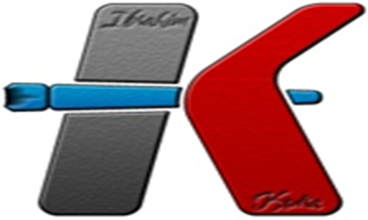 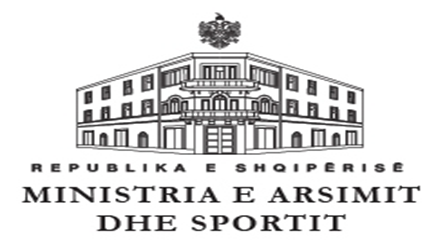 Gjimnazi jopublike “Ibrahim Kodra”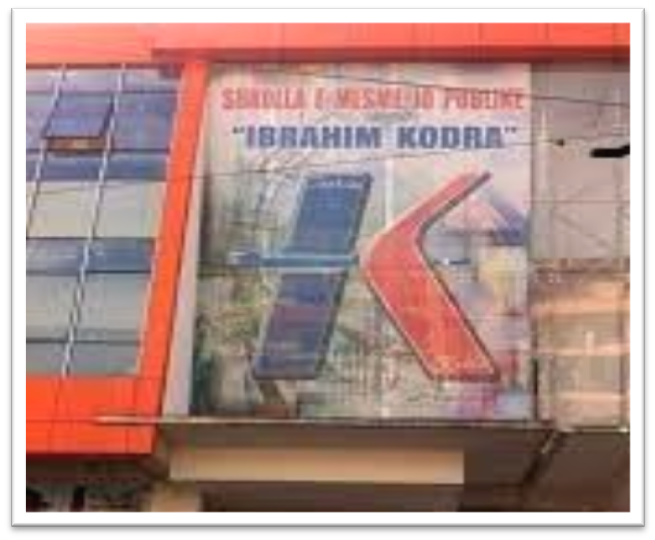 KARTAE PERFORMANCËSNrTreguesitVlera e treguesitRenditja rajonale1Përqindja e nxënësve kalues në Provimet e Maturës Shtetërore. (lëndët gjuhë e huaj, gjuhë shqipe, matematikë)100%2Nota mesatare e shkollës  në provimet e Maturës Shtetërore gjatë tre viteve të fundit (lëndët gjuhë e huaj, gjuhë shqipe, matematikë).9.043Diferenca ndërmjet vlerësimit të Maturës dhe vlerësimit të këtyre lëndëve në përfundim të klasës së dymbëdhjetë04Mesatarja e notës në lëndët përkatëse në Provimet e  Maturës Shtetërore dhe renditja në nivel rajonal (lëndët gjuhë e huaj, gjuhë shqipe, matematikë).9.15Numri i fituesve të shkollës në konkurrimin kombëtar që shpall MAS-i ( nëse ka), bazuar ne fazen e trete te olimpiadave kombetare.46Numri i fituesve të shkollës në konkurrimin rajonal që shpall ZVA-ja - Maratona Rinore - konkurs mbi edukimin artistik. 377Përqindja e orëve të munguara nga mësuesi kundrejt të gjitha orëve mësimore të një viti shkollor 08Përqindja e orëve të munguara nga nxënësit, kundrejt të gjitha orëve mësimore të një viti shkollor 0.39Përqindja e nxënësve të larguar nga shkolla, kundrejt nxënësve të regjistruar në fillim të vitit shkollor 0Vendi i shkollës në renditjen tërësoreINFORMACION PËR SHKOLLËN Gjimnazi Jopublik "Ibrahim Kodra"  ZVA  DURRËS		shkollaikodra @yahoo.com Numri i nxënësve të shkollës të regjistruar në fillim të vitit të kaluar shkollor. 225					Objektivi :  Të arrijmë si shkollë cilësinë e notës mesatare mbi 9 per vitin shkollor  2021-2022. Përqindja e kalueshmërisë së shkollës në fund të vitit të kaluar shkollor: 100%					Nota mesatare e shkollës në fund të vitit të kaluar shkollor: 9.4					